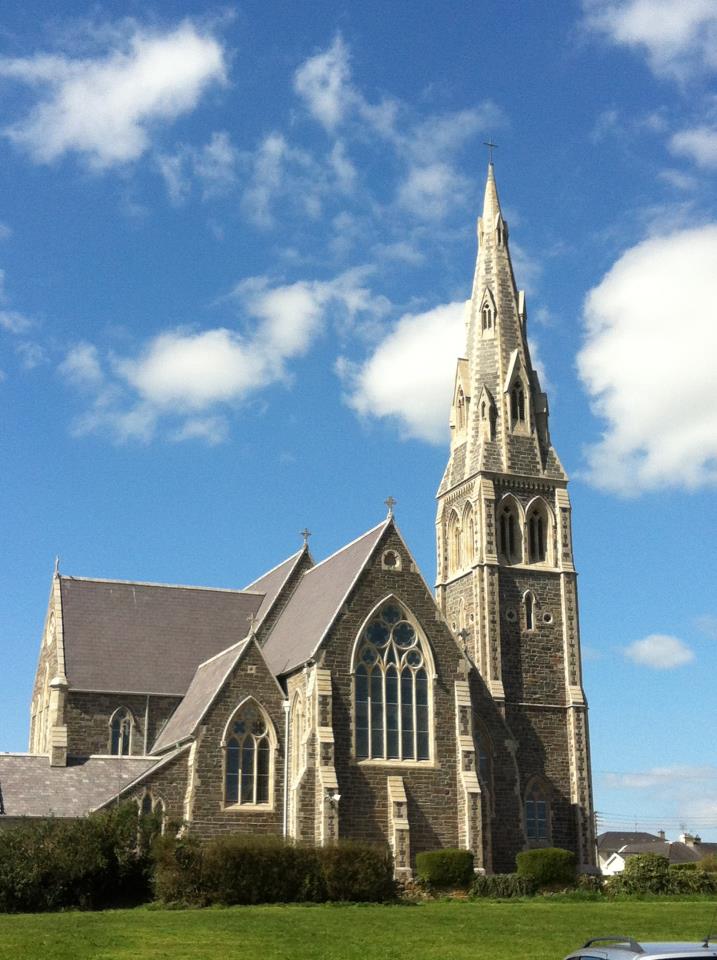 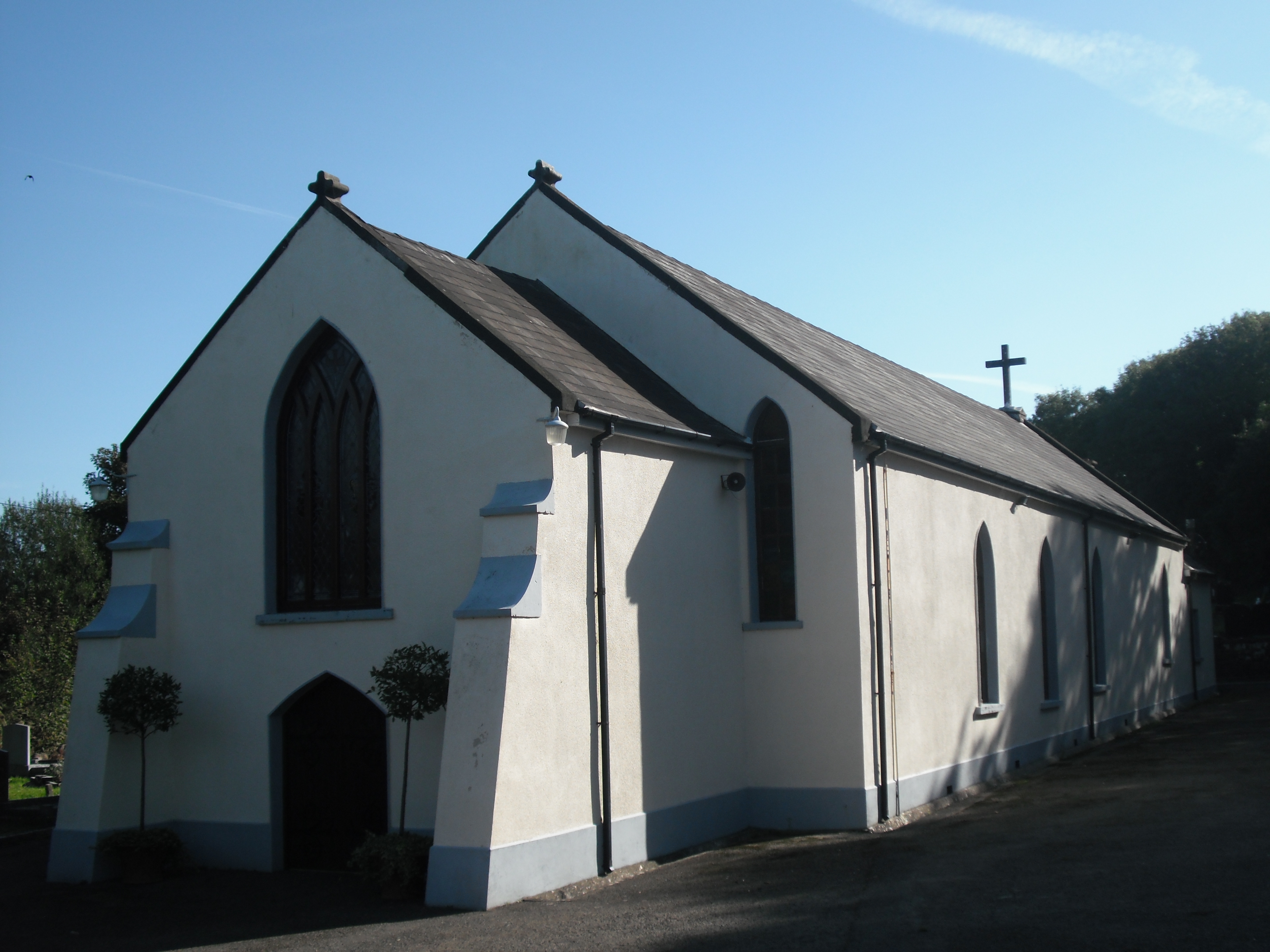 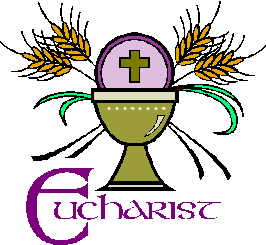 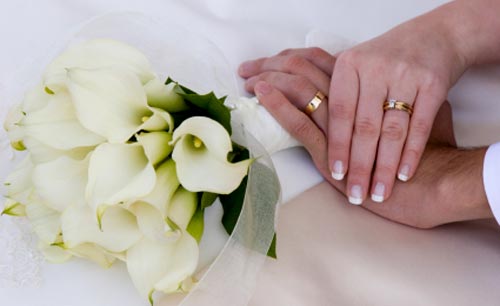 Saturday 25th July10.00amMichael, Bridget, Declan & Anne Cullen7.30pmKevin DoyleSunday  26th July8.30amAlison & Edmond Hartley & Ita Roberts10.30amMichael Power (Peter’s Place)12 noonMichael Hewison, Sr Agnes Culliton & Gerry CullitonMonday  27th July10.00amTom Grace 1st AnniversaryTuesday   28th July10.00amSean Power Michael, Mamie & Hannah PowerWeds       29th July10.00amJames BarrettThursday 30th July10.00amMichael DunphyFriday      31st July10.00 amHOLY SOULSSaturday 1st Aug10.00amMick & Peggy O’Sullivan7.30pmPeggy FlavinSunday 2nd Aug8.30amJoseph Brophy (Jo Jo) and baby sister Esther10.30amMary Walsh, Walsh & Kavanagh Families12.00noonKathleen & William JordanCARBALLYSunday 26th July11.30amHelen Kearney ( Months Mind ) Dan Daly, Joan Power , Woodstown, John Cathy & Alice Phelan KilmaquagueSunday 2nd Aug11.30amDolly & Richie Phelan